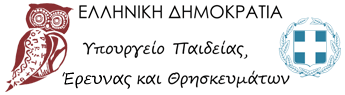 ΘΕΜΑ: « Πρόσκληση ενδιαφέροντος για υποβολή οικονομικής προσφοράς»Το  Γυμνάσιο Εγνατίας προκηρύσσει  διαγωνισμό σύμφωνα με τις διατάξεις της Υ.Α.33120/ΓΔ4/28-02-2017 (ΦΕΚ 681/τ.Βʼ/06-03-2017 , άρθρο 2, παρ. 2) για την κατάθεση προσφορών από τα ενδιαφερόμενα τουριστικά – ταξιδιωτικά πρακτορεία σχετικά με μετακίνηση συγκεκριμένου αριθμού μαθητών/-τριών στον κινηματογράφο ODEON ΜΑΚΕΔΟΝΙΑ και το εμπορικό κέντρο MEDITERRANEAN COSMOS.Στοιχεία εκδρομήςΤόπος εκδρομής: Κινηματογράφος ODEON ΜΑΚΕΔΟΝΙΑ – MEDITERRANEAN COSMOSΗμ/νία εκδρομής:  17-12-2018Αρ. Μαθητών: 62Αρ. συνοδών καθηγητών: 5Ώρα αναχώρησης: 08.15 Ώρα επιστροφής: 14.30Αρ. λεωφορείων: 1ή 2Απαραίτητοι όροι:Υποχρεωτική ασφάλιση αστικής ευθύνης και ευθύνης διοργανωτή σύμφωνα με την κείμενη νομοθεσία.Ασφάλιση που θα καλύπτει τα έξοδα σε περίπτωση ατυχήματος ή ασθένειας μαθητή ή συνοδού καθηγητή.  Παροχή σύγχρονου λεωφορείου σε άρτια κατάσταση διαθέσιμου στους μαθητές καθ’ όλη τη διάρκεια της εκδρομής.Υπεύθυνη δήλωση του τουριστικού γραφείου ότι διαθέτει ειδικό σήμα λειτουργίας και ότι βρίσκεται σε ισχύ.Στην τιμή της οικονομικής προσφοράς θα περιλαμβάνεται ο ΦΠΑΗ εξόφληση θα γίνει με την επιστροφή στο σχολείο.Κατά την επιστροφή το λεωφορείο θα περάσει από Ευαγγελισμό, Σχολάρι, Προφήτη, Νυμφόπετρα και Βαγιοχώρι.Οι προσφορές θα πρέπει να κατατεθούν στο σχολείο μέχρι την Δευτέρα                   10-12-2018 και ώρα 12.00 Η ΔιευθύντριαΚαζάνη ΧριστίναΠΕ86 Πληροφορικός